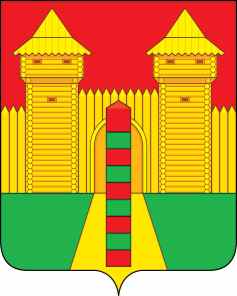 АДМИНИСТРАЦИЯ  МУНИЦИПАЛЬНОГО  ОБРАЗОВАНИЯ«ШУМЯЧСКИЙ  РАЙОН» СМОЛЕНСКОЙ  ОБЛАСТИРАСПОРЯЖЕНИЕот 19.10.2021г. № 367-р         п. ШумячиВ соответствии с Уставом Шумячского городского поселения:          1. Внести в Совет депутатов Шумячского городского поселения проекта решения «Об утверждении Положения о муниципальном контроле в сфере благоустройства на территории Шумячского городского поселения».2. Назначить начальника Отдела городского хозяйства Администрации муниципального образования «Шумячский район» Смоленской области Павлюченкову Л.А. официальным представителем при рассмотрении Советом депутатов Шумячского городского поселения проекта решения «Об утверждении Положения о муниципальном контроле в сфере благоустройства на территории Шумячского городского поселенияГлава муниципального образования «Шумячский район» Смоленской области                                              А.Н. ВасильевО внесении в Совет депутатов Шумячского городского поселения проекта решения «Об утверждении Положения о муниципальном контроле в сфере благоустройства на территории Шумячского городского поселения»